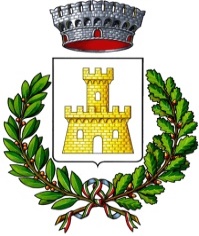 COMUNE DI MONTEMAGNOPROVINCIA DI ASTIVicolo I n. 1, 0141.63575, tel/fax 0141.63129 – info@comune.montemagno.at.itALLEGATO 1DOMANDA PER L‘EROGAZIONE BUONI SPESA O GENERI ALIMENTARI E BENIDI PRIMA NECESSITA‘ (entro il 17/12/2021)La/il sottoscritta/o _________________________________________________________________nata/o a _____________________ il _____________________residente a ____________________ in via ____________________________n.____numero di telefono __________________ codice fiscale_______________________identificata/o a mezzo di (estremi del documento di identità)_____________________________ n_________________________.rilasciata__________________.da__________________________richiede l’erogazione, ai sensi dell’Ordinanza 658 della Presidenza del Consiglio dei Ministri del 29.03.2020 di buoni spesa o generi alimentari e beni di prima necessità.A tal fine, consapevole che in caso di dichiarazione mendace sarà punito ai sensi dei Codice Penale secondo quanto prescritto dall'art. 76 del succitato D.P.R. 445/2000 e che, inoltre, qualora dal controllo effettuato emerga la non veridicità del contenuto di taluna delle dichiarazioni rese, decadrà dai benefici conseguenti al provvedimento eventualmente emanato sulla base della dichiarazione non veritiera (art. 75 D.P.R. 445/2000)D I C H I A R A1) che la famiglia convivente (alla data __/__/____) è  composta come risulta dal seguente prospetto;Dichiara che la situazione attuale del proprio nucleo famigliare è la seguente: (Barrare la voce che interessa)Di non ricevere né di avere diritto ad alcun contributo pubblico a favore del proprio nucleo famigliareDi ricevere i seguenti contributi pubblici: (specifica | es. Redditi di Cittadinanza, Rei, Naspi, indennità di mobilità, cassa integrazione guadagni, altre forme di sostegno previste a livello locale o regionale)__________________________________________________________________________________________ Dichiara di aver preso visione dell’Avviso pubblico contenente l’informativa per il trattamento dei dati personali ai sensi del Regolamento Europeo n. 679/2016.Luogo/data								           La/Il dichiarante                                                                                                _____________________________ 	 (nel caso di impossibilità alla sottoscrizione l’Ufficio accerterà l’identità del richiedente)Cognome e nomeM/Fposizione in fam.etàstato civileprofessionegià conosciuto dal Serv. SocialeAltre informazioniSituazione socio-economica del nucleo: (specificare redditi da attività dei vari componenti condizione dei minori presenti nel nucleo, eventuali componenti con disabilità o in condizione di non autosufficienza, altri elementi utili per comprendere la situazione)Situazione emergenziale per cui necessita della misura urgente di solidarietà alimentare: 
(es. interruzione attività lavorativa, assenza di reddito negli ultimi due mesi a causa dell’emergenza covid-19)